国家级实验教学示范中心年度报告（2020年1月1日——2020年12月31日）实验教学中心名称：传媒与艺术实验教学中心实验教学中心主任：周星实验教学中心联系人/联系电话：吕兵 58805338实验教学中心联系人电子邮箱：kkbing@bnu.edu.cn所在学校名称：北京师范大学所在学校联系人/联系电话：冉莉楠 588024102021年 3月 1日填报第一部分  年度报告编写提纲（限5000字以内）一、人才培养工作和成效一是紧抓“新文科”建设发展，创新人才培养模式。实验教学中心实验教学在高校人才培养中发挥着不可替代的重要作用。在新文科建设背景下，实验教学中心充分发挥艺术+科技跨界融合又是，在2020年投入实验室建设经费75万元，用于艺术类虚拟仿真项目建设与开发。本项目依靠线上学习方式为学生打造全新艺术学习体验，建立虚拟艺术博物馆引导学生游览艺术殿堂，设立电影与美术、音乐、舞蹈三大板块区域，通过影视资料分析及知识点讲解融合不同艺术学科精髓，感知艺术学科内在关联。通过虚拟仿真类实验教学，不仅让学生受到严格系统的艺术技巧训练，掌握艺术专业的基本知识、方法和技巧，更重要的是培养学生理论联系实际、以及艺术创作和创意创新的能力，为人才培养开拓新模式。二是紧抓时代脉搏，开拓线上实验课程。传媒与艺术国家级实验教学示范中心，连续多年开展精品慕课、微课项目。2020年《中国电影艺术审美赏析》线上线下混合式课程面向北京师范大学开放，同时线上课程在大学慕课网上第3轮上线，选课人数超过2万人。与此同时，2020年策划完成《中共百年经典影片赏析》，紧跟2021年建党百年时代脉搏，精选中国电影史上优秀电影作品42部，由实验教学中心牵头录制，计划在2021年全面上线。实验教学中心利用优质资源，打造全新实验课程体系建设平台，取得良好效果。 三是落实服务本质，努力为全院师生提供软硬件服务保障。北京师范大学传媒与艺术试验教学中心一直以来中心都为艺术与传媒学院教学科研跃进提供重要基础支撑，2020年由于疫情因素，实验教学中心多个实验场地，紧跟疫情防控政策变化，努力为师生提供优质服务。2020年12月，“看中国”十年影像展在京师美术馆召开，作为疫情后第一个线下大型展览，实验教学中心充分发挥技术支持、场地、疫情防控优势，严格审查出入场人员，确保站看顺利闭幕。此外，随着学生9月份陆续返校，中心加大对于504音乐排演厅、7层琴房、演播棚、舞蹈练功房等多个场地的借用与管理力度，力求涵盖学院各个部分，充分满足学院多学科实验教学和各类创新科研训练项目开展，为双一流学科建设、双一流大学建设作出贡献。二、人才队伍建设（一）队伍建设基本情况。2020年，现有专职教师共计9人，兼职教师17人，充分发挥助教团队优势，建立起完善的从教授、副高级工程师、讲师、工程师、勤工助学助教完善梯队管理体系，承担和运营学校、学院多门线上线下课程，共同构成的高素质实验教学团队，建立有效的团队合作机制。（二）队伍建设的举措与取得的成绩等。中心关注教师成长，积极鼓励教师申报职称等，其中中心副主任被评为高级职称、中心成员晋升为副高级工程师职称，从二级教授、教授到副高级工程师、工程师教师队伍建设更为明确。此外，积极鼓励教师开设实践类课程，开展科研课题研究，攻读博士学位等，全方位培养教师的业务能力。三、教学改革与科学研究（一）教学改革立项、进展、完成等情况。2020年，中心充分发挥自身优势，积极与企业展开教学改革项目合作。依托中心虚拟仿真项目实验，中心申请《影像艺术赏析虚拟仿真实验教学项目设计与应用》课题，获教育部高等教育司2020年产学合作协同育人项目教学内容和课程体系改革立项。 （二）科学研究等情况。2020年中心成员发表cssci、北大中文核心论文60余篇，完成著作4部，纵向、横向课题20余项，取得优秀成绩。此外，由于疫情原因，中心成员多次线上参与对话交流，协助教职委戏剧与影视学科教职委举办“审美与向善”大型系列线上讲座20余场，B站受众突破10万余人。 四、信息化建设、开放运行和示范辐射（一）信息化资源、平台建设，人员信息化能力提升等情况。中心在2020年加大实验室信息化资源、平台建设力度，新建学院英文网站、电影节网站划归学校、学院管理等，完善新闻上传、审核、发布制度等，更好服务学院师生宣传工作。此外，在艺术招生考试、研究生、博士生考试信息化技术服务提供中，充分积累线上直播、监控等经验，更好服务学院招生等工作。（二）开放运行、安全运行等情况。实验中心目前拥有完善的门禁、监控系统，场地、设备预约系统，并且2019年新增7楼琴房手机预约系统运行良好，并逐步计划将设备管理系统纳入手机预约系统，学生通过手机绑定校园卡进行琴房预约、其他实验室场地预约、设备预约等，并且运行管理监控系统，确保所有场地监控24小时开通。通过信息化管理，实验室及各类实验设备的使用效率大幅度提升，极大地激发了学生开展创新型、综合性、研究型科研项目和实验项目的积极性。（三）对外交流合作、发挥示范引领、支持中西部高校实验教学改革等情况。实验中心《中国电影艺术审美鉴赏》《中共百年经典电影赏析》微课、慕课项目，以及2018年的《艺术杂谈》微课项目，计划对全国范围内的大学生、社会人群免费公益开放，实现“互联网+”时代知识共享。美育作为培养公众道德情操、审美能力以及创造力想象力的重要一环，实现美育“公益性”知识共享在当今社会具有重要意义。五、示范中心大事记一是积极开展虚拟仿真线上课程。2020年，传媒与艺术实验教学中心在学校的大力支持下，完成共计75万元虚拟仿真项目建设。本项目的建依托国家双一流A+学科“戏剧与影视学”发展平台优势，以及国家级实验教学示范中心平台发展优势，整合艺术学理论、音乐与舞蹈学、美术学、设计学以及多学科艺术实践教学等相关专业的实验教学资源，重点构建实操性漫游交互体验，让学生在虚拟场景中通过与艺术名家对话、赏析经典艺术作品、3D虚拟场景实践、自主创作等多种方法习得艺术鉴赏能力，打造学生沉浸式学习体验，助力精品课程教学改革。二是依托精品课程，开展中心品牌课程建设工作。实验中心发挥自身平台优势，基于艺术与传媒学院学科背景优势，同时发挥理论与实践相结合的特色，制作精品线上赏析类课程项目。其中《中国电影艺术审美赏析》获得2019年北京师范大学优秀实验教学平台建设项目，中心主任策划的《中国电影经典影片赏析》项目获得国家首批“一流”线上课程推选。北京师范大学传媒与艺术实验教学中心作为艺术与传媒学院最为重要的协同育人机构，可以适应全学科艺术与传媒互动结合理念，加强教学实验的学科互动性，进一步发挥艺术学院多学科的整合优势，整合多方资源，为学校美育建设助力，为国家“互联网+教育”政策助力。六、示范中心存在的主要问题2020年，艺术学院在学校的大力支持下完成四层办公区整体装修改造工程，得到师生的广泛赞誉。但是由于经费、场地、人员的限制，艺术楼楼体依然存在多处老化、漏水现象，以及电路老化、风机盘管老化等安全隐患，实验中心作为学院重要的实验教学平台，所需要的实践场地巨大，存在的资金、场地、人员缺口都较大，实验中心发挥的作用也有限。七、所在学校与学校上级主管部门的支持实验教学中心多次得到学校领导肯定与支持。学校及学校上级主管部门拨款75万用于支持实验中心日常建设。此外，学校总务部领导联合资产处、财经处等多个部分专门来到艺术学院调研学院工作，针对学院四层消防安全隐患问题进行专项讨论，特别拨款50余万元用于四层办公区安全改造，更好支撑实验中心改革需求。八、下一年发展思路一是积极申报虚拟仿真实验教学项目，更好整合学院资源，为学院信息化发展助力。二是深挖中心特色精品课程资源，继续完善慕课、微课项目，打造实践教学中心精品课程，面向全国范围内进行推广。三是继续做好本职工作，服务保障学院日常实验教学、基础设施建设工作。四是开拓视野，积极为艺术各个专业提供线上虚拟策展等方案，服务后疫情时代师生毕业展览、演出等。注意事项及说明：1.文中内容与后面示范中心数据相对应，必须客观真实，避免使用“国内领先”、“国际一流”等词。2.文中介绍的成果必须有示范中心人员（含固定人员、兼职人员和流动人员）的署名，且署名本校名称。3.年度报告的表格行数可据实调整，不设附件，请做好相关成果支撑材料的存档工作。4.模板中涂红色部分较上年度有变化，请填写时注意。第二部分 示范中心数据（数据采集时间为 2019年1月1日至12月31日）一、示范中心基本情况注：（1）表中所有名称都必须填写全称。（2）主管部门：所在学校的上级主管部门，可查询教育部发展规划司全国高等学校名单。二、人才队伍基本情况（一）本年度固定人员情况注：（1）固定人员：指经过核定的属于示范中心编制的人员。（2）示范中心职务：示范中心主任、副主任。（3）工作性质：教学、技术、管理、其他。具有多种性质的，选填其中主要工作性质即可。（4）学位：博士、硕士、学士、其他，一般以学位证书为准。（5）备注：是否院士、博士生导师、杰出青年基金获得者、长江学者等，获得时间。（二）本年度兼职人员情况注：（1）兼职人员：指在示范中心承担教学、技术、管理工作的非中心编制人员。（2）工作性质：教学、技术、管理、其他。（3）学位：博士、硕士、学士、其他，一般以学位证书为准。（4）备注：是否院士、博士生导师、杰出青年基金获得者、长江学者等，获得时间。（三）本年度流动人员情况注：（1）流动人员：指在中心进修学习、做访问学者、行业企业人员、海内外合作教学人员等。（2）工作期限：在示范中心工作的协议起止时间。（四）本年度教学指导委员会人员情况注：（1）教学指导委员会类型包括校内专家、外校专家、企业专家和外籍专家。（2）职务：包括主任委员和委员两类。（3）参会次数：年度内参加教学指导委员会会议的次数。三、人才培养情况（一）示范中心实验教学面向所在学校专业及学生情况注：面向的本校专业：实验教学内容列入专业人才培养方案的专业。（二）实验教学资源情况注：（1）实验项目：有实验讲义和既往学生实验报告的实验项目。（2）实验教材：由中心固定人员担任主编、正式出版的实验教材。（3）实验课程：在专业培养方案中独立设置学分的实验课程。（三）学生获奖情况注：（1）学生获奖：指导教师必须是中心固定人员，获奖项目必须是相关项目的全国总决赛以上项目。（2）学生发表论文：必须是在正规出版物上发表，通讯作者或指导老师为中心固定人员。（3）学生获得专利：为已批准专利，中心固定人员为专利共同持有人。四、教学改革与科学研究情况（一）承担教学改革任务及经费注：此表填写省部级以上教学改革项目/课题。（1）项目/课题名称：项目管理部门下达的有正式文号的最小一级子课题名称。（2）文号：项目管理部门下达文件的文号。（3）负责人：必须是示范中心人员（含固定人员、兼职人员和流动人员）。（4）参加人员：所有参加人员，其中研究生、博士后名字后标注*，非本中心人员名字后标注＃。（5）经费：指示范中心本年度实际到账的研究经费。（6）类别：分为a、b两类，a类课题指以示范中心人员为第一负责人的课题；b类课题指本示范中心协同其他单位研究的课题。（二）承担科研任务及经费注：此表填写省部级以上科研项目/课题。项目要求同上。（三）研究成果1.专利情况注：（1）国内外同内容的专利不得重复统计。（2）专利：批准的发明专利，以证书为准。（3）完成人：必须是示范中心人员（含固定人员、兼职人员和流动人员），多个中心完成人只需填写靠前的一位，排名在类别中体现。（4）类型：其他等同于发明专利的成果，如新药、软件、标准、规范等，在类型栏中标明。（5）类别：分四种，独立完成、合作完成-第一人、合作完成-第二人、合作完成-其他。如果成果全部由示范中心人员完成的则为独立完成。如果成果由示范中心与其他单位合作完成，第一完成人是示范中心人员则为合作完成-第一人；第二完成人是示范中心人员则为合作完成-第二人，第三及以后完成人是示范中心人员则为合作完成-其他。（以下类同）。2.发表论文、专著情况注：（1）论文、专著均限于教学研究、学术期刊论文或专著，一般文献综述、一般教材及会议论文不在此填报。请将有示范中心人员（含固定人员、兼职人员和流动人员）署名的论文、专著依次以国外刊物、国内重要刊物，外文专著、中文专著为序分别填报。（2）类型：SCI（E）收录论文、SSCI收录论文、A&HCL收录论文、EI Compendex收录论文、北京大学中文核心期刊要目收录论文、南京大学中文社会科学引文索引期刊收录论文（CSSCI）、中国科学院中国科学引文数据库期刊收录论文（CSCD）、外文专著、中文专著；国际会议论文集论文不予统计，可对国内发行的英文版学术期刊论文进行填报，但不得与中文版期刊同内容的论文重复。（3）外文专著：正式出版的学术著作。（4）中文专著：正式出版的学术著作，不包括译著、实验室年报、论文集等。（5）作者：多个作者只需填写中心成员靠前的一位，排名在类别中体现。3.仪器设备的研制和改装情况注：（1）自制：实验室自行研制的仪器设备。（2）改装：对购置的仪器设备进行改装，赋予其新的功能和用途。（3）研究成果：用新研制或改装的仪器设备进行研究的创新性成果，列举1－2项。4.其它成果情况注：国内一般刊物：除“（三）2”以外的其他国内刊物，只填汇总数量。     五、信息化建设、开放运行和示范辐射情况（一）信息化建设情况（二）开放运行和示范辐射情况1.参加示范中心联席会活动情况2.承办大型会议情况注：主办或协办由主管部门、一级学会或示范中心联席会批准的会议。请按全球性、区域性、双边性、全国性等排序，并在类型栏中标明。3.参加大型会议情况注：大会报告：指特邀报告。4.承办竞赛情况注：竞赛级别按国家级、省级、校级设立排序。5.开展科普活动情况6.承办培训情况注：培训项目以正式文件为准，培训人数以签到表为准。（三）安全工作情况注：安全责任事故以所在高校发布的安全责任事故通报文件为准。如未发生安全责任事故，请在其下方表格打钩。如发生安全责任事故，请说明伤亡人数。六、审核意见（一）示范中心负责人意见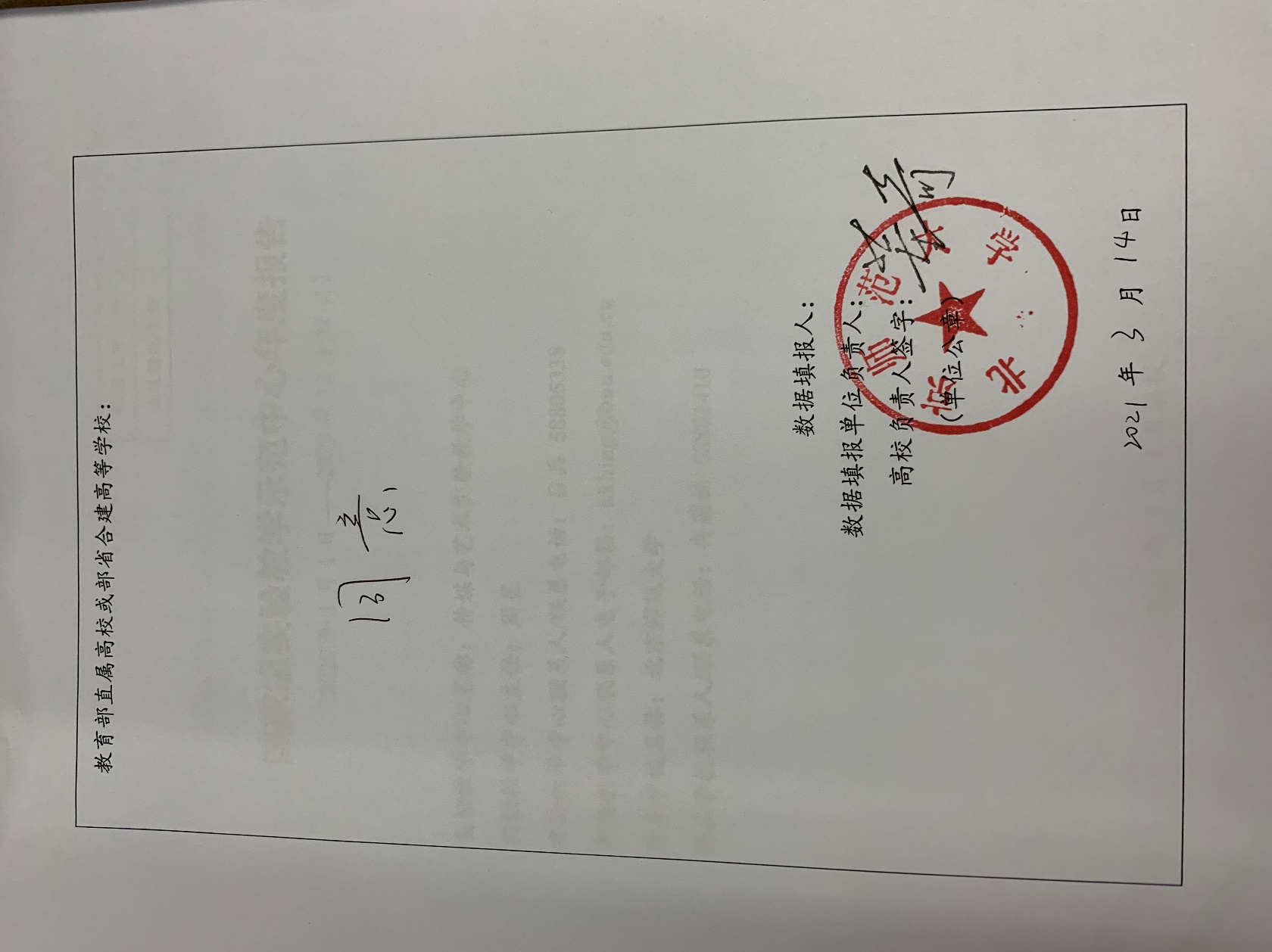 批准立项年份通过验收年份示范中心名称示范中心名称传媒与艺术实验教学中心传媒与艺术实验教学中心传媒与艺术实验教学中心传媒与艺术实验教学中心传媒与艺术实验教学中心传媒与艺术实验教学中心传媒与艺术实验教学中心所在学校名称所在学校名称北京师范大学北京师范大学北京师范大学北京师范大学北京师范大学北京师范大学北京师范大学主管部门名称主管部门名称示范中心门户网址示范中心门户网址http://www.art.bnu.edu.cn/syzx/http://www.art.bnu.edu.cn/syzx/http://www.art.bnu.edu.cn/syzx/http://www.art.bnu.edu.cn/syzx/http://www.art.bnu.edu.cn/syzx/http://www.art.bnu.edu.cn/syzx/http://www.art.bnu.edu.cn/syzx/示范中心详细地址示范中心详细地址北京师范大学艺术楼北京师范大学艺术楼北京师范大学艺术楼北京师范大学艺术楼邮政编码100875100875固定资产情况固定资产情况建筑面积1903㎡设备总值设备总值186.0万元186.0万元设备台数187 台187 台经费投入情况经费投入情况主管部门年度经费投入（直属高校不填）主管部门年度经费投入（直属高校不填）主管部门年度经费投入（直属高校不填）万元万元所在学校年度经费投入所在学校年度经费投入所在学校年度经费投入万元序号姓名性别性别出生年份职称职务工作性质学位备注1周星周星男1958正高级主任教学硕士2肖向荣肖向荣男1971正高级副主任教学硕士3吕兵吕兵男1966中级其它管理硕士4余献平余献平男1983中级其它管理硕士5王兰侠王兰侠女1989中级其它管理博士6周蓬勃周蓬勃男1984副高级其它管理硕士7单良单良男1984其它其它管理学士8王赟姝王赟姝女1991中级其它管理硕士9周蕊周蕊女1984其它其它管理学士序号姓名性别性别出生年份出生年份职称职务工作性质学位备注1甄巍甄巍男男1968正高级其它研究博士2田卉群田卉群女女1971正高级其它研究硕士3郭兰兰郭兰兰女女1962正高级其它研究博士4高微高微女女1962正高级其它研究硕士5古棕古棕男男1958正高级其它研究硕士6邓宝剑邓宝剑男男1976正高级其它研究博士7肖永亮肖永亮男男1956正高级其它研究博士8侯海涛侯海涛男男1974副高级其它研究博士9唐怡唐怡女女1977中级其它研究硕士10李岩李岩女女1977副高级其它研究硕士11周雯周雯女女1974正高级其它研究博士12何威何威男男1978副高级其它研究博士13刘佳刘佳女女1976副高级其它研究硕士14朱杰朱杰男男1975副高级其它研究博士15樊启鹏樊启鹏男男1979正高级其它研究博士16张荪张荪男男1978正高级其它研究硕士17喻建辉喻建辉男男1970副高级其它研究硕士序号姓名性别出生年份职称国别工作单位类型工作期限1无2…序号姓名性别出生年份职称职务国别工作单位类型参会次数1闫贤良男1963正高级主任委员中国中国艺术科技研究所文化标准研究中心外校专家12王志敏男1965正高级委员中国北京电影学院外校专家13石民勇男1966正高级委员中国中国传媒大学计算机学院外校专家14王立群女1969副高级委员中国北京市互动媒体艺术工程技术研究中心外校专家15丁刚毅男1966正高级委员中国北京理工大学图书馆馆长、软件学院院长外校专家16周星男1958正高级委员中国传媒与艺术实验中心主任校内专家1 7肖向荣男1973正高级委员中国传媒与艺术实验中心、艺术与传媒学院副院长校内专家1序号面向的专业面向的专业学生人数人时数序号专业名称年级学生人数人时数1戏剧与影视学20173268戏剧与影视学20183268戏剧与影视学20193268戏剧与影视学202028542数字媒体20171434…数字媒体20181434数字媒体20191434数字媒体20201234音乐20172668音乐20182668音乐20192668音乐20202652舞蹈20173068舞蹈20183068舞蹈20193068舞蹈20202346实验项目资源总数125个年度开设实验项目数15个年度独立设课的实验课程5门实验教材总数8种年度新增实验教材5种学生获奖人数6人学生发表论文数30篇学生获得专利数0项序号项目/课题名称文号负责人参加人员起止时间经费（万元）类别1无2…序号项目/课题名称文号负责人参加人员起止时间经费（万元）类别1中小学艺术教育改革ALA1190017周星王赟姝等人2019-202135a2北师大“高参小”特色音乐课程SKHX2020009郭兰兰郭兰兰2019-202015a3“一带一路”国家钢琴音乐教育比较研究SKHX2019635郭兰兰郭兰兰2020-20214.7a4北师大“高参小”特色音乐课程项目SKHX2016223郭兰兰郭兰兰2019-202015a5面向新时代的中国电影教育新体制研究周星王赟姝等人2019-202210a6民族室内乐的改革与教学模式研究SKHX2017118高微高微等人2017-202010a7第二批产学合作协同育人项目：北京师范大学美育系列MOOC音乐课程负责人SKHX2019705 0郭兰兰郭兰兰等人2019-202127a8民族器乐鉴赏与中国传统文化的实践应用（22300240200230子课题）SKHX2019634高微高微等人2019-202015a9“未来影人”综合性高端影视艺术人才培养计划SKHX2018248周星周星等人201806-20200628a10多源多尺度图像配准及合成方法研究SKHX2018167周蓬勃林定移,税午阳,甄巍,古棕,王晶201702-20210953.2a11新时代国家庆典文化与北京城市形象创新研究19ZDA10肖向荣池浚(外),张洪忠,左衡(外),崔涛(外),常肖妮,闫贝妮,王婷(外)201911-20201230a12数字媒体本体论研究19JHQ081肖永亮王家福(外),刘立新(外),郭永玲(外),方丽(学)201907-20200710a13高参小书法教学项目（22300240200230子课题）SKHX2019632邓宝剑邓宝剑2019-202015a14数字媒体本体论研究19JHQ081肖永亮肖永亮,王家福(外),刘立新(外),郭永玲(外),方丽(学)2019-202210a15面向新时代的中国电影教育新体制研究周星周星2018-20218a16高参小书法教学项目（22300240200230子课题）SKHX2019632邓宝剑邓宝剑2019-202015a17北京领映文化传媒有限公司视频设计SKHX2019658侯海涛侯海涛2019-20205a18创造性舞蹈课程（22300240200230子课题SKHX2019636唐怡唐怡2019-202015a19北师大“高参小”项目校系列艺术展览策划（22300240200230子课题）SKHX2019634李岩李岩2019-202010a20多源多尺度图像配准及合成方法研究SKHX2018167周蓬勃周蓬勃2017-202153.2a序号专利名称专利授权号获准国别完成人类型类别1影像艺术赏析虚拟仿真系统（简称：BNU VAVSS）2021SR0102875中华人民共和国周星、吕兵、王贇姝软件合作完成2艺术类实验教学课程五维测评系统（简称：BNU ArtCourse5D）2021SR0102796中华人民共和国周星、吕兵、王贇姝软件合作完成…序号论文或专著名称作者刊物、出版社名称卷、期（或章节）、页类型类别1改革开放以来的中国电影观察思考周星,中国国际广播出版社2020年04期北大中核心独立完成聚焦70年电影类型样式发展：中华人民共和国成立以来影像纵论周星中国国际广播出版社2020年04期北大中核心独立完成中国艺术教育年度报告（2016周星北京师范大学出版社2020年01期北大中核心独立完成嬗变与新晋：国际视野下新时代华语电影再认识周星未来传播2020年01期北大中核心合作完成—第一人新中国70年医疗题材电影发展论评周星电影评介2020年04期北大中核心合作完成—第一人2跨界融合：中国电影导演新力量的变革与反思王赟姝美育学刊2020年9期北大中核心合作完成—第一人2019中国电影热点现象述评周星民族艺术研究2020年02期CSSCI合作完成—第一人视觉凸显时代的文学价值消长的认知周星当代文坛2020年01期CSSCI独立完成泛论当下青少年影视教育的价值、意义和任周星艺术教育2020年04期北大中核心独立完成开启新局面：新文科建设动力下的新型戏剧与影视类专业发展周星艺术教育2020年05期北大中核心独立完成视觉艺术传播时代的三重文化景观周星艺术百家2020年01期CSSCI合作完成—第一人新文科建设背景下艺术学科综合性发展的思考周星南师大学报2020年03期CSSCI合作完成—第一人改革开放40年中国电影周星吉林艺术学院学报2020年01期北大中核心独立完成策论：电影业复工复业的实施步骤和防备措施的思辨周星艺苑2020年02期北大中核心独立完成艺术学科与新文科建设关系的观念思考周星艺术设计研究2020年03期CSSCI合作完成—第一人新文科建设语境中“戏剧与影视学”学科建设的得失与改进周星戏剧2020年03期CSSCI合作完成—第二人电影圈层认知：亚洲电影的红海蓝海和黄海圈周星艺术评论2020年06期CSSCI合作完成—第一人美育的精神价值：艺术抗击新冠病毒表现分析周星北工大学报2020年04期北大中核心合作完成—第一人新世纪20年艺术电影发展综论周星文艺论坛2020年03期北大中核心独立完成中国电影的档期意识与拓展---兼论2019三大档期的突破周星文化艺术研究2020年04期CSSCI独立完成多元化格局下文艺批评的主要类型周星中国艺术评论2020年08期CSSCI合作完成—第一人全面认知改革开放40年中国电影革新景观周星吉林艺术学院学报2020年01期北大中核心独立完成中国电影文化传播与“走出去”观念的思考周星民族艺术研究2020年04期北大中核心独立完成坚守与融通：中国电影的七大变局分析周星艺苑2020年04期北大中核心独立完成当下美育观念辨析与高校美育难题再认识周星美育学刊2020年05期北大中核心独立完成新世纪20年中国艺术电影发展概观周星文艺论坛2020年03期北大中核心独立完成新文科建设视域下的舞蹈艺术文化素养周星京舞蹈学院学报2020年03期CSSCI独立完成审美信仰与理论思辨：新文科建设背景下的艺术学理论学科建设思考周星艺术百家2020年04期CSSCI合作完成—第一人重识东北电影:历史现实与发展问题的思考周星吉林艺术学院学报2020年08期北大中核心合作完成—第一人前智能时代媒介传播嬗变的思考周星教育传媒研究2020年5期北大中核心合作完成—第一人新文科视域：艺术学科发展点、线、面建设景观周星艺术教育2020年12期北大中核心独立完成论舞剧《永不消逝的电波》多元形态构成的审美效果周星摄影与摄像2000年05期北大中核心合作完成—第一人做好时代的透视镜--当下中国电影创作形态勾勒周星探索与争鸣2020年11期CSSCI独立完成瞩望新文科背景：艺术学科暨戏剧影视学科建设思考周星辽宁大学学报2020年05期CSSCI独立完成中国电影档期意识与创造拓展的思考周星文化艺术研究2020年12期CSSCI合作完成—第一人“后疫情时代”艺术批评所面临的任务周星艺术工作2020年06期北大中核心合作完成—第一人思辨:“新文科”建设与艺术学科发展的宏观思考周星 南京艺术学院学报2020年06期CSSCI独立完成中国电影如何再次度过倒春寒？—2019年-2020中国电影比照分析周星齐鲁艺苑2020年06期北大中核心独立完成后抗疫时代：开启戏剧影视学科新文科建设景观周星浙江师大学报2020年06期北大中核心独立完成21中国儿童钢琴启蒙教育的现状与策略研究郭兰兰艺术教育363页北大中核心独立完成22艺术综合视域下音乐教育的定位刍议郭兰兰艺术教育363页北大中核心独立完成23简析网络音乐在中学音乐教育中的价值及影响郭兰兰美育学刊s360页CSSCI独立完成24工业设计杂志古棕工业设计杂志9页北大中核心独立完成25启功先生的刀笔之辨及其对书法教学的启示邓宝剑中国书法11页CSSCI独立完成26唐楷的经典性与范本性——对“尊魏卑唐”的一种回应邓宝剑美育学刊北大中核心独立完成27“录入时代”的书法艺术邓宝剑美育学刊北大中核心独立完成28书法作品的形式与神韵 ———二者之关系以及在书法批评中的含义邓宝剑美育学刊3页北大中核心独立完成29民国文献中的少儿习字教育邓宝剑美育学刊6页北大中核心独立完成30文化遗产数字化创意活化肖永亮新使命：大国文创与文化小康北大中核心独立完成315G+VR时代的媒介人文思考肖永亮新使命：大国文创与文化小康北大中核心独立完成32数字媒体本体之再设计肖永亮工业工程设计北大中核心独立完成33聚焦影视艺术新前沿 共谱影视教育新华章周雯艺术百家5页CSSCI合作完成—第一人34通过数字游戏传播传统文化何威中国艺术报北大中核心独立完成35工作、福祉与获得感：短视频平台上的创意劳动者研究何威美育学刊 CSSCI独立完成36宣教与省思:“二战”题材纪录电影回顾樊启鹏美育学刊4 CSSCI独立完成372019年中国纪录片产业观察樊启鹏美育学刊3 CSSCI独立完成38交叉学科视角下的中国古典舞“提沉”训练张荪美育学刊2020.1CSSCI合作完成—第二人序号仪器设备名称自制或改装开发的功能和用途（限100字以内）研究成果（限100字以内）推广和应用的高校102…名称数量国内会议论文数50篇国际会议论文数0篇国内一般刊物发表论文数35篇省部委奖数1项其它奖数1项中心网址www.art.bnu.edu.cn/syzx/www.art.bnu.edu.cn/syzx/中心网址年度访问总量3003329Mb3003329Mb信息化资源总量2332213Mb2332213Mb信息化资源年度更新量1032Mb1032Mb虚拟仿真实验教学项目1项1项中心信息化工作联系人姓名余献平中心信息化工作联系人移动电话13581778648中心信息化工作联系人电子邮箱05079@bnu.edu.cn所在示范中心联席会学科组名称国家级实验教学示范中心传媒学科组参加活动的人次数2人次序号会议名称主办单位名称会议主席参加人数时间类型1国际创意舞蹈研讨会北京师范大学艺术与传媒学院舞蹈系北京师范大学艺术与传媒学院舞蹈系肖向荣2002019年10月国际性2北京师范大学第六届国际音乐周北京师范大学艺术与传媒学院音乐系郭兰兰602019年10月全国性3面向未来的亚洲艺术——2019亚洲国际文化艺术论坛北京师范大学与中国戏曲学院胡智锋、肖向荣2002019年7月国际性4第七届亚洲电影论坛“亚洲电影新景观”学术研讨会北京师范大学亚洲与华语电影研究中心与北京师范大学艺术与传媒学院影视传媒系周星602019年10月全国性5“中小学影视教育新实践、深拓展”报告会暨“第一届中小学影视教育师资人才培养项目”发布会北京师范大学艺术与传媒学院周星1002019年7月全国性序号大会报告名称报告人会议名称时间地点1北师大艺术与传媒学院实验教学吕兵实验教学中心调研会2019.5.21成都理工大学2媒体融合实践教学创新周星实验教学中心交流会2019.10.16昆明理工大学3艺术人才培养模式周星艺术教育与艺术审美新趋势学术研讨会2019.12.7哈尔滨师范大学4互联网+时代微课建设王赟姝艺术教育与艺术审美新趋势学术研讨会2019.12.7哈尔滨师范大学5网络时代青少年亚文化研究王兰侠艺术教育与艺术审美新趋势学术研讨会2019.12.7哈尔滨师范大学序号竞赛名称竞赛级别参赛人数负责人职称起止时间总经费（万元）1“使命在肩，奋斗有我”学生原创短视频大赛国家级2000王赟姝工程师2020.5-2020.10322看中国外国青年影像计划国家级200黄会林资深教授2020.3-2020.12100序号活动开展时间参加人数活动报道网址1无2…序号培训项目名称培训人数负责人职称起止时间总经费（万元）1第一届中小学影视教育师资人才培养项目100周星正高级20190611-20190617502…安全教育培训情况安全教育培训情况140人次是否发生安全责任事故是否发生安全责任事故是否发生安全责任事故伤亡人数（人）伤亡人数（人）未发生伤亡未发生000